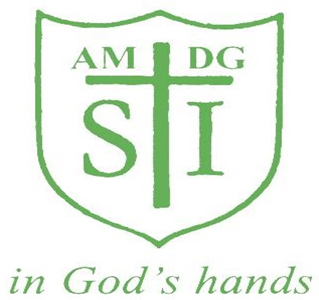 Pupil information that we collect, hold and share St Ignatius Catholic Primary School collects, holds and shares certain personal data relating to pupils and their families that you provide us.  The School collects and uses pupil information under section 537A of the Education Act 1996, and section 83 of the Children Act 1989. The School may also receive information regarding pupils and their families from previous schools, the Haringey Council or the Department of Education (DfE). This includes:Personal information – such as names, unique pupil numbers and addresses;Characteristics – such as ethnicity, language, nationality, country of birth and free school meal eligibility;Attendance information – such as sessions attended, number of absences and absence reasons;Assessment information – such as national curriculum assessment results;Relevant medical information;Information relating to Special Educational Needs and Disability (SEND);Behavioural information – such as temporary or permanent exclusions.Why we collect and use this informationSt Ignatius Catholic Primary School will collect and use personal data relating to pupils and their families to:Support pupil learning;Monitor and report on pupil progress;Provide appropriate pastoral care;Assess the quality of our services;Comply with the law regarding data sharing;Safeguard pupils.Data processed based on your ConsentWhilst the majority of the personal data you provide to the School is mandatory, some is provided on a voluntary basis.   When collecting data, the School will inform you whether you are required to provide this data or if you have a choice in this. If we need your consent, the School will provide you with clear and detailed information as to why the School is collecting the data and how the data will be used.Where St Ignatius processes your data based on your consent, you have the right to withdraw this consent at any time.If you have a concern about the way St Ignatius and/or the DfE is collecting or using your personal data, you can raise a concern with the Information Commissioner’s Office (ICO). The lawful basis on which St Ignatius uses this informationSt Ignatius collects and uses pupil information under the submission of the school census returns, including a set of named pupil records, is a statutory requirement on schools under Section 537A of the Education Act 1996. Putting the school census on a statutory basis complies with Article 6 and Article 9 of the GDPR which set the lawful basis for processing data and:means that schools do not need to obtain parental or pupil consent to the provision of information;ensures schools are protected from any legal challenge that they are breaching a duty of confidence to pupils;helps to ensure that returns are completed by schools.Why we share pupil information?The School does not share information about our pupils with anyone without consent unless the law and our policies allow us to do so.St Ignatius share pupils’ data with the DfE on a statutory basis such as the school census information and early years’ census. This data sharing is used to assess school funding, educational attainment policy and monitoring.  The School is also required to share information about our pupils with Haringey Council as the local authority and the DfE under section 3 of The Education (Information About Individual Pupils) (England) Regulations 2013.The National Pupil Database (NPD) is managed by the DfE and contains information about pupils in schools in England. The information is held in electronic format for statistical purposes. This information is securely collected from a range of sources including schools, local authorities and awarding bodies. St Ignatius is required by law to provide information about our pupils to the DfE as part of statutory data collections, for example, the school census; some of this information is then stored in the NPD. The DfE may share information about St Ignatius pupils taken from the NDP with other organisations who promote the education or wellbeing of children in England by:Conducting research or analysis;Producing statistics;Providing information, advice or guidance.The DfE has robust processes in place to ensure the confidentiality of any data shared from the NDP is maintained.To find out more about the data collection requirements placed on us by the Department for Education (for example; via the school census) go to https://www.gov.uk/education/data-collection-and-censuses-for-schools.To contact DfE: https://www.gov.uk/contact-dfeProcessing your dataIn some cases, the School will contract with an external organisation to process your data.  The same data protection rules will apply to any external organisation.Who the School shares pupil information with / Will my information be shared?The School routinely shares pupil information with:Schools that our pupils attend after leaving us;Haringey Council;The Department for Education (DfE);The NHS;Haringey Educational Partnership;The School Nurse. Unless the law requires the School to share your data, it will only do this with your consent.  How long is your data stored for?Personal data relating to pupils at St Ignatius their families is stored in line with the School’s GDPR Data Protection Policy.The School stores data is only for as long as is necessary to complete the task for which it was originally collected.The retention period of pupil data varies depending on the nature of the information.  The following summarises some of the key data collated by St Ignatius will collate and retain pupil data.  The School will apply best practice on data retention for example, the Information Management Toolkit for Schools when deciding how long to retain data.What are your rights?Parents and pupils have the following rights in relation to the processing of their personal data. You have the right to:Be informed about how St Ignatius uses your personal data;Request access to the personal data that St Ignatius holds;Request that your personal data is amended if it is inaccurate or incomplete;Request that your personal data is erased where there is no compelling reason for its continued processing;Request that the processing of your data is restricted;Requesting access to your personal dataUnder data protection legislation (the General Data Protection Regulations and Data Protection Act 2018), parents and pupils have the right to request access to information that St Ignatius holds about them. To make a request for your personal information, or be given access to your child’s educational record, contact the School Administrator/the Headteacher You also have the right to:Object to processing of personal data that is likely to cause, or is causing, damage or distress;Prevent processing for the purpose of direct marketing;Object to decisions being taken by automated means;In certain circumstances, have inaccurate personal data rectified, blocked, erased or destroyed; andClaim compensation for damages caused by a breach of the Data Protection regulations.If you have a concern about the way we are collecting or using your personal data, we request that you raise your concern with us in the first instance. Alternatively, you can contact the Information Commissioner’s Office at https://ico.org.uk/concerns/ Where can you find out more information and who to contact?If you would like to find out more information about how St Ignatius collects, uses and stores your personal data, please read our GDPR Data Protection Policy.If you would like to discuss anything in this privacy notice, Mr C J Bonner acts as a representative for St Ignatius with regard to its data controller responsibilities and is available on 020 8800 2771 or via email at admin@st-igs.haringey.sch.ukAdmission RegistersDate of last entry in the book (or file) + 6 yearsAttendance registersDate of entry + 3 yearsExamination results  / Statutory AssessmentsCurrent year + 6 yearsPupil records (Includes EAL, Exclusions and Student Photos)Until child is 25 years old Safeguarding / Child Protection DataDOB + 25 yearsSpecial Educational Needs and Disability (SEND)DOB + 25 years